J.J. COLLEGE OF ENGINEERING AND TECHNOLOGY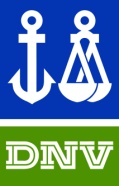 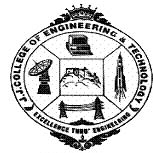 (Accredited by NBA, AICTE New Delhi & ISO 9001: 2008 CERTIFIED INSTITUTION)Ammapet, Tiruchirappalli-620009, Tamilnadu- India. DEPARTMENT OF COMPUTER APPLICATIONS (MCA)IGNITE-2014REGISTRATION FORMDate:______________________Name of the College          :      College Address                 :	Representative:          Name		     :         Contact No	     :               E-Mail ID                  :Staff In charge/ Student Representative.Registration fees:  Rs.100/- per college.Paper Presentation participants can additionally participate on Surprise Event only. Participants can participate either in DEBUGGING or in DUMBC only.Sl. No.Participant’s Name(IN BLOCK LETTERS)Year & BranchEventsEventsEventsEventsEventsEventsSl. No.Participant’s Name(IN BLOCK LETTERS)Year & BranchPaper PresentationPARALLEL EVENTS(Select Any ONE only)PARALLEL EVENTS(Select Any ONE only)QUIZSURPRISE EVENTBEST  VIDEOSSl. No.Participant’s Name(IN BLOCK LETTERS)Year & BranchPaper PresentationDEBUGDUMBCQUIZSURPRISE EVENTBEST  VIDEOS1.2.3.4.5.6.7.8.